 Beste leden van de Gezinsbond,Na een stilte van 5 jaar willen wij de gezinsbond van Schellebelle opnieuw leven inblazen!Er zijn al enkele heel enthousiaste vrijwilligers die zich geroepen voelen om deze taak op te nemen, met name:Sven Mertens, als (voorlopig) enige man, dus mannen welkom! ( mertens-deschepper@outlook.com)Gerda Grepdon, actief binnen de GSF clubwerking in Schellebelle nl. badmintonclub Zoef(gerda.grepdon@skynet.be)Nancy Vandenabeele, die binnenkort gaat trouwen (nancy.vandenabeele@hotmail.com)Ann Van Bever, heeft ervaring als vrijwilliger in de afdeling Wetteren (ann.van.bever@hotmail.com)Anja Van de Poel, heeft ervaring als secretaresse in afdeling Serskamp en wil graag helpen bij de opstart (anjavandepoel@telenet.be)Graag zouden we er nog enkele enthousiastelingen bij willen!Zie jij het zitten om deze enthousiaste ploeg te versterken, om mee te denken over de activiteiten die we in Schellebelle kunnen organiseren, of wil je meehelpen als vrijwilliger, dan ben jij zeker de persoon die we zoeken!! Heb je nog vragen of wil je je alvast kandidaat stellen als vrijwilliger, neem dan gerust contact op met één van de nieuwe vrijwilligers, contactadressen bovenaan.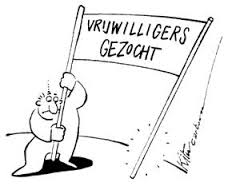 In afdeling Wichelen kunnen jullie steeds terecht voor de aankoop van GSM kaarten, NMBS passen en bioscoopcheques met korting op je lidkaart (bij Joris Praet, joris.praet2@telenet.be of tel. 0476/ 38 58 59 ) en in Serskamp en Wichelen, kunnen jullie terecht voor de kinderoppasdienst, resp. bij Maggy De Clercq ( pat.mag@telenet.be) of Mieke De Gussem (lieven.de.winter1@telenet.be)UITNODIGING 	UITNODIGING	UITNODIGING        Hou  alvast de volgende datum vrij! 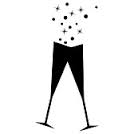 Zondag 20 September 2015, is ieder lid welkom vanaf 10u30 voor een hapje en een drankje, met kinder-animatie! en kennismaking met de nieuwe ploeg. Voor alle aanwezigen een leuke attentie! Locatie : 't Veer.Graag inschrijven bij ???????Hopelijk tot binnenkort,Namens de enthousiaste ploeg, Sven, Nancy, Gerda, Ann en Anja